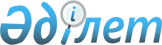 О внесении изменений в приказ исполняющего обязанности Министра транспорта и коммуникаций Республики Казахстан от 13 августа 2010 года № 359 "Об утверждении Правил выдачи и оснований для отказа в выдаче разрешений на выполнение международных нерегулярных полетов"Приказ Министра транспорта и коммуникаций Республики Казахстан от 28 апреля 2011 года № 234. Зарегистрирован в Министерстве юстиции Республики Казахстан 26 мая 2011 года № 6974

      В целях совершенствования порядка выдачи и оснований для отказа в выдаче разрешений на выполнение международных нерегулярных полетов для осуществления перевозок пассажиров, багажа и грузов ПРИКАЗЫВАЮ:



      1. Внести в приказ исполняющего обязанности Министра транспорта и коммуникаций Республики Казахстан от 13 августа 2010 года № 359 "Об утверждении Правил выдачи и оснований для отказа в выдаче разрешений на выполнение международных нерегулярных полетов" (зарегистрированный в Реестре государственной регистрации нормативных правовых актов за № 6463, опубликованный в газете "Казахстанская правда" от 5 октября 2010 года № 262 (26323)) следующие изменения:



      в Правилах выдачи и оснований для отказа в выдаче разрешений на выполнение международных нерегулярных полетов, утвержденных указанным приказом:



      абзац одиннадцатый пункта 4 исключить;



      абзац второй пункта 11 исключить;



      пункт 14 изложить в следующей редакции:

      "14. Заявка иностранного эксплуатанта для выполнения серии нескольких взаимосвязанных международных нерегулярных полетов (четыре и более полетов) должна поступать не позднее, чем за 5 (пять) рабочих дней до выполнения первого полета.".



      2. Комитету гражданской авиации Министерства транспорта и коммуникаций Республики Казахстан (Адимолда Р.О.) в установленном порядке обеспечить государственную регистрацию настоящего приказа в Министерстве юстиции Республики Казахстан.



      3. Контроль за исполнением настоящего приказа возложить на вице-министра транспорта и коммуникаций Республики Казахстан Бектурова А.Г.



      4. Настоящий приказ вводится в действие по истечении десяти календарных дней после дня его первого официального опубликования.      Министр                                    Б. Камалиев
					© 2012. РГП на ПХВ «Институт законодательства и правовой информации Республики Казахстан» Министерства юстиции Республики Казахстан
				